ΣΥΛΛΟΓΟΣ ΕΚΠΑΙΔΕΥΤΙΚΩΝ Π. Ε.                    Μαρούσι  6 –  2 – 2017                                                                                                                   ΑΜΑΡΟΥΣΙΟΥ                                                   Αρ. Πρ.: 62Ταχ. Δ/νση: Κηφισίας 211                                            Τ. Κ. 15124 Μαρούσι                                         Τηλ.: 210 8020697Fax: 210 8028620                                                                             Πληροφ.: Πολυχρονιάδης Δ. (6945394406)                                                                  Email:syll2grafeio@gmail.com                                      	Δικτυακός τόπος: http//: www.syllogosekpaideutikonpeamarousisou.grΘΕΜΑ: «Ψήφισμα συμπαράστασης στον δίκαιο αγώνα των αγροτών»      Το Δ.Σ. του Συλλόγου Εκπαιδευτικών Π.Ε. Αμαρουσίου εκφράζει τη συμπαράστασή του και δηλώνει την αλληλεγγύη του στον δίκαιο αγώνα των αγροτών, καθώς επίσης και σε όλες τις κοινωνικές τάξεις που θίγονται από τα μέτρα της Κυβέρνησης και των μνημονιακών πολιτικών.     Ο αγώνας τους είναι και δικός μας. Η πολιτική που πλήττει το εισόδημα των αγροτών είναι αυτή που απαξιώνει τη δημόσια παιδεία, που μειώνει τους μισθούς, που αυξάνει τα όρια συνταξιοδότησης που διαλύει την ιατροφαρμακευτική μας περίθαλψη. Είναι η πολιτική της άγριας φοροεπιδρομής, της φτώχειας και της εξαθλίωσης. Αυτή την πολιτική μόνο το ενιαίο μαχητικό λαϊκό κίνημα μπορεί να την αντιμετωπίσει, δημιουργώντας τους όρους για να ανατραπεί η επίθεση στον κόσμο της εργασίας.     Καλούμε τους συναδέλφους να συμπαρασταθούν στον αγώνα των αγροτών, αγνοώντας οποιαδήποτε μεθόδευση «κοινωνικού αυτοματισμού». Ο αγώνας όλου του κόσμου της εργασίας είναι κοινός: η ανατροπή των πολιτικών Ευρωπαϊκής Ένωσης, Δ.Ν.Τ, κυβέρνησης και οποιουδήποτε τις εφαρμόζει κάθε φορά. 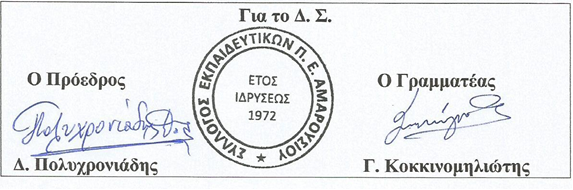 